Me llamo ____________________________ Español 2 Lección 4: La naturaleza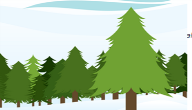 La naturaleza								B. Los animales                                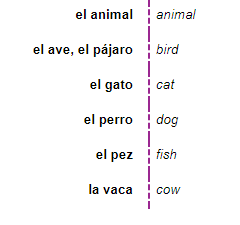 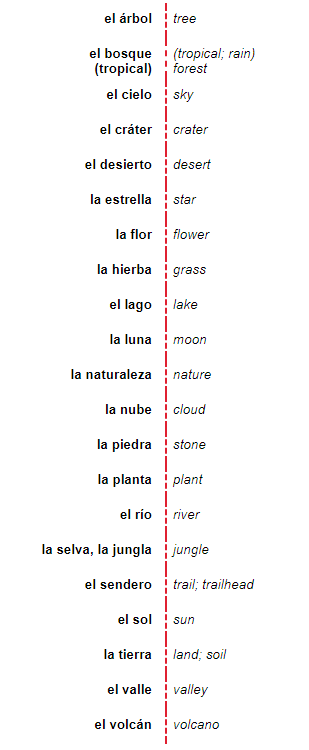 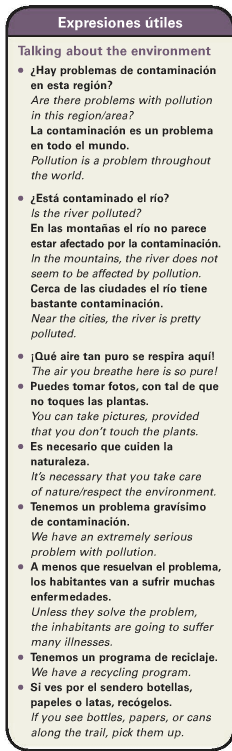                Otros animales:  C. El reciclaje							D. El medio ambiente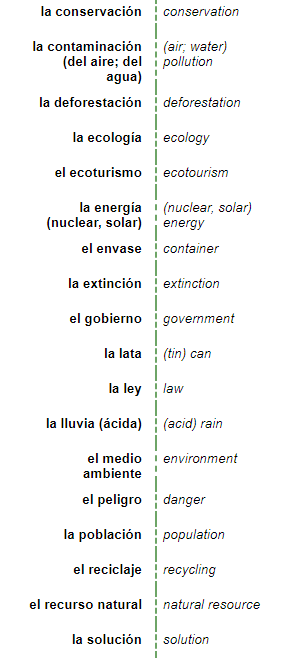 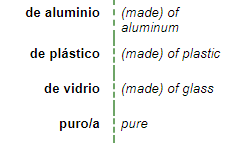           E. Los verbos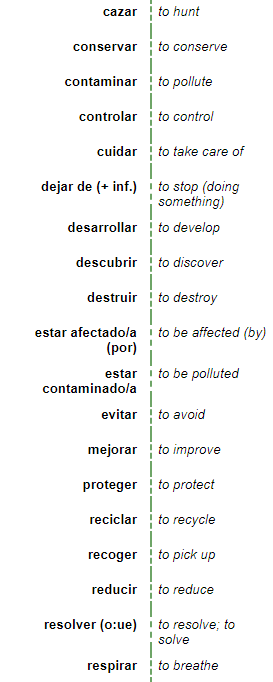 F. Las emociones						G. Las dudas y certezas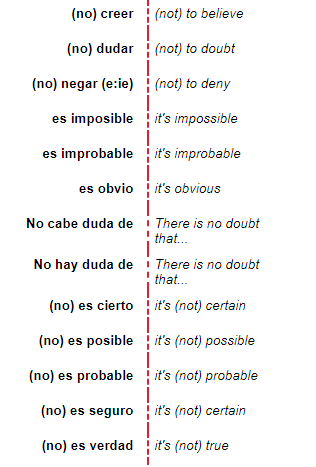 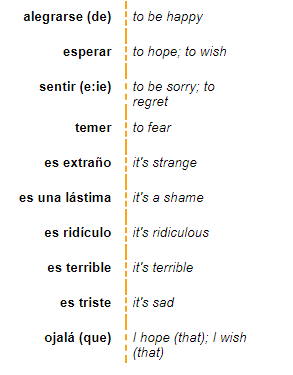 H. Las conjunciones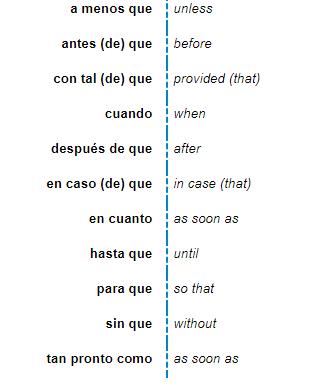               Un repaso del pretérito:-AR			                   -ER/   -IR:Proteger: presente						Proteger: pretérito Cazar: presente					cazar: pretéritoResolver: presente						resolver: pretéritoConstruir: presente	 			 construir: pretéritoDestruir: presente							Destruir: pretérito		Gramática: ¡el subjuntivo!The subjunctive is mainly used to express: 
1 ) impersonal expressions (it’s ___ that)  2) will and influence, 3) emotion, 4) doubt, disbelief, and denial, and 5) indefiniteness and nonexistence                               (basically everything)This is your recipe for the subjunctive: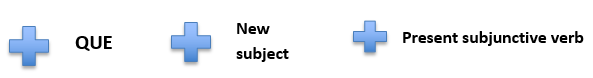 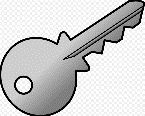 (Key)~~~~~~~~~~~~~~~~~How to form the present subjunctive~~~~~~~~~~~~~Take present yo, drop o, add opposite ending! Sound familiar? 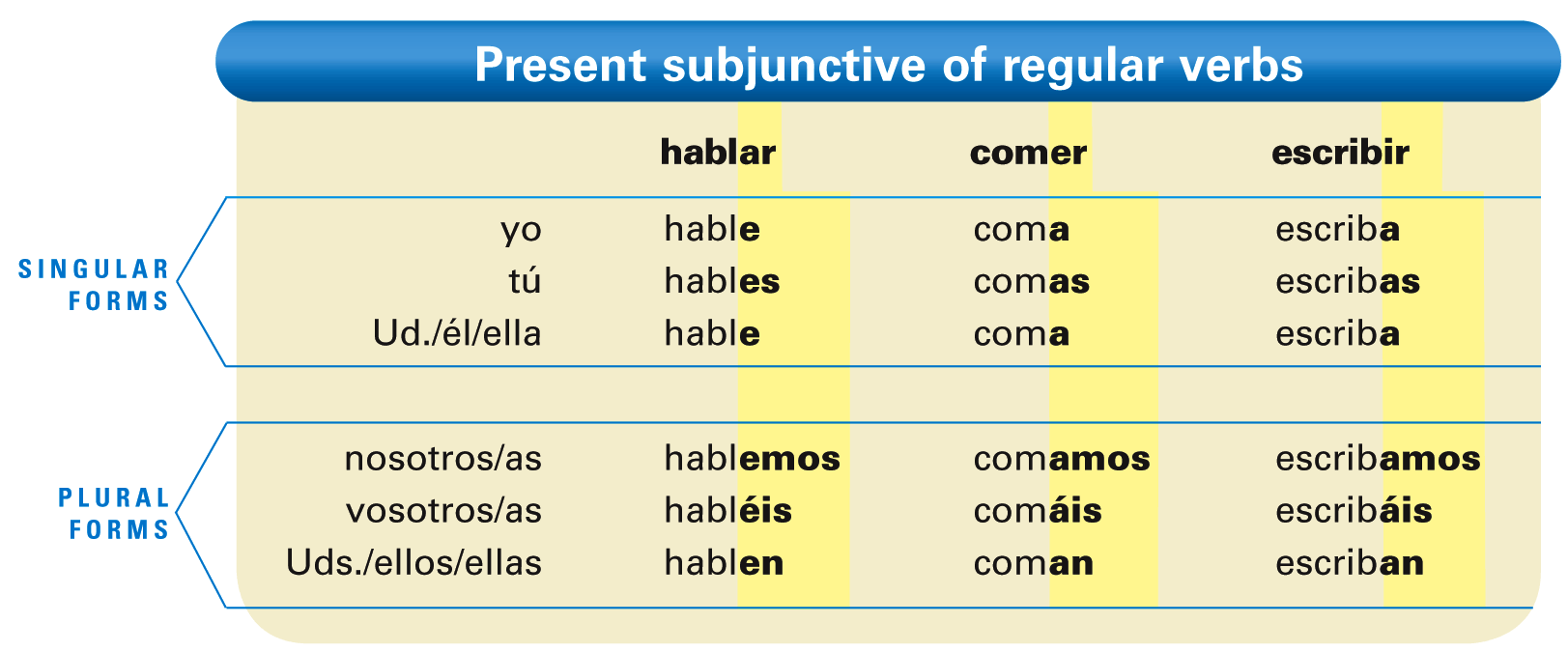 Irregular verbs in the present subjunctive: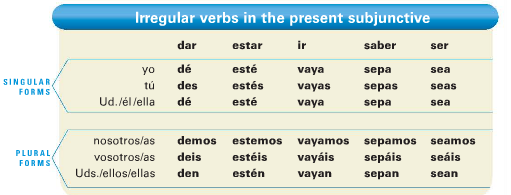 D I S H E S !DAR   = _____________________________ IR   _____________________________SER  _____________________________ HABER  _____________________________ESTAR   _____________________________SABER _____________________________Irregular yo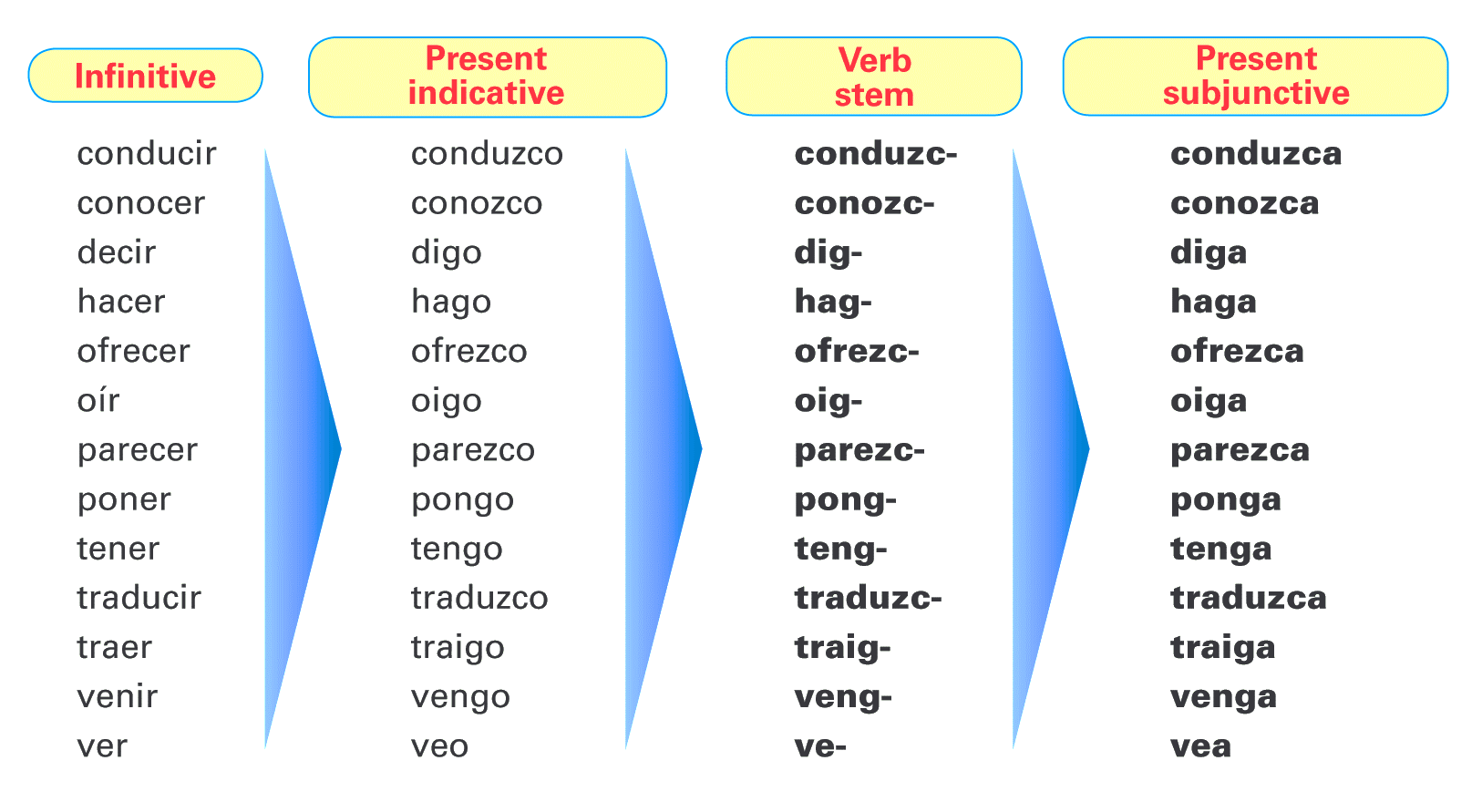  will follow: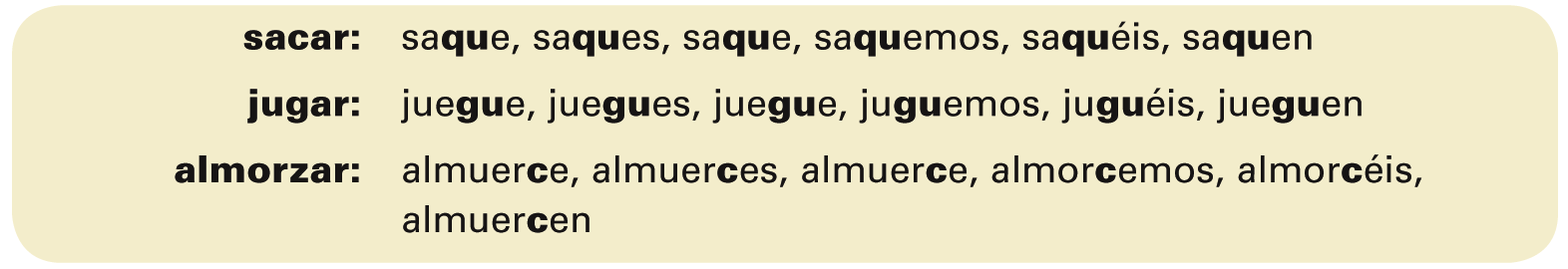 Stem-changing:In the present subjunctive, stem-changing verbs that end with -AR or -ER will stem change in every form but nosotros (and vosotros)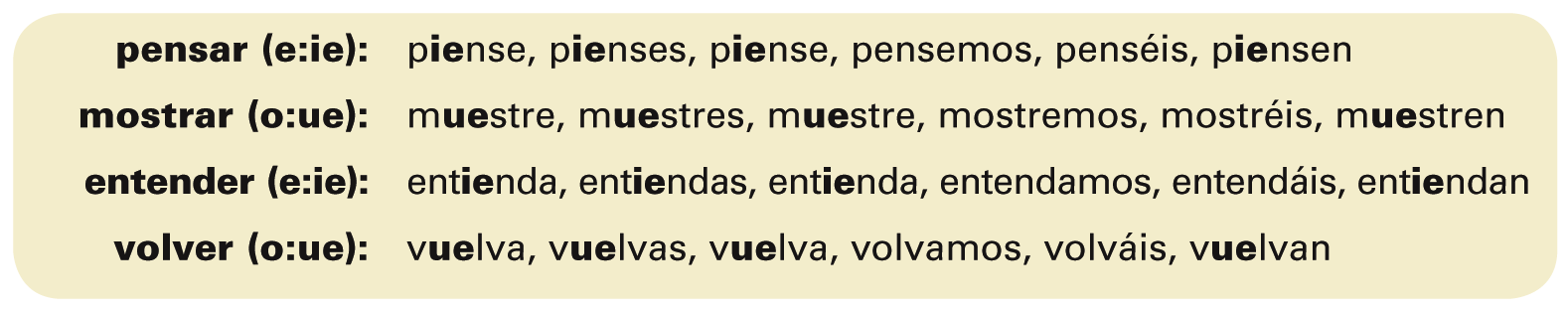 		Ella         	 ustedes    	     nosotrosJugar = 			    	jueguen, 		juguemos   Entender =	 Entienda,			 entendamosEmpezar = ________________________empiecen____________________________________Contar =_____________________________________________________________Mostrar ________________________________________________________________Perder=_____________________________________________________________-IR verbs stem change in every form of the subjunctive BUT the nosotros form stem changes to only one letter: ( U or I )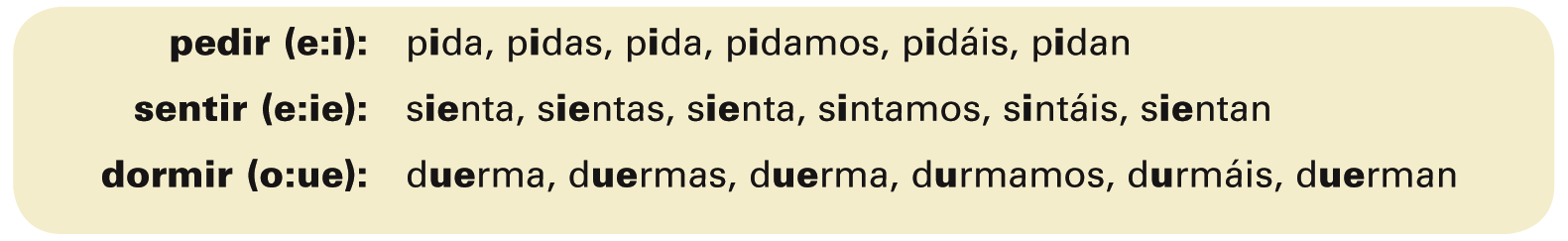 Ella         	 ustedes    	     nosotrosPedir =  _______________pida_______________________________________________Servir =______________________________________________________________________________  Dormir =______________________________________________________________________________  Vestir = ______________________________________________________________________________  Preferir =______________________________________________________________________________  Sentir = =______________________________________________________________________________  Escribe las formas correctas del subjuntivo de los verbos indicados.Alquilar, beber, vivir.  Que yo alquile, beba, viva. Estudiar, aprender, asistir.  que tú ________________________________________________Encontrar, poder, dormir. que ellos________________________________________________Hacer, tener, venir.  que nosotros________________________________________________Dar, hablar, escribir. Que nosotros ________________________________________________Pagar, empezar, buscar.  que nosotros________________________________________________Entender, dormir, saber. que ustedes________________________________________________Ser, ir, saber. que tú________________________________________________Estar, dar, oír.  que yo ________________________________________________Key: The subjunctive with IMPERSONAL EXPRESSIONSThese impersonal expressions are always followed by clauses in the subjunctive: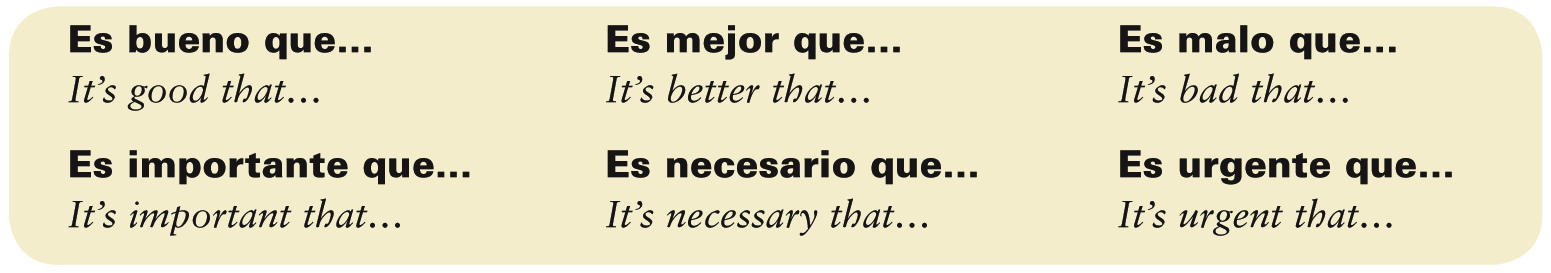 Complete the sentences with your own ending to the prompts. Use the subjunctive if you have 2 subjects.Es importante / ustedes / llegar a tiempo Es importante que ustedes lleguen a tiempoEs bueno / yo _________________________________________________Es malo /tú ______________________________________________________________Es terrible / los estudiantes / no ________________________________________________________________________________________________Es necesario / mis padres _____________________________________________________________Es malo / tú ____________________________________________________________________Es terrible/ el maestro _______________________________________________________________________Key: The subjunctive with verbs of WILL AND INFLUENCE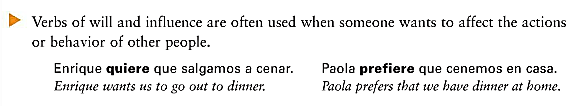 ¡Atención! In English, verbs or expressions of will and influence often use the infinitive, such as I want you to go. This is not the case in Spanish, where the subjunctive would be used in a subordinate clause. 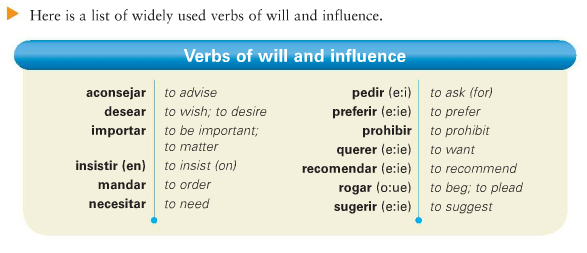 When the main clause contains one subject and an expression of will or influence, and you have a new subject, then the subjunctive is required in the subordinate clause.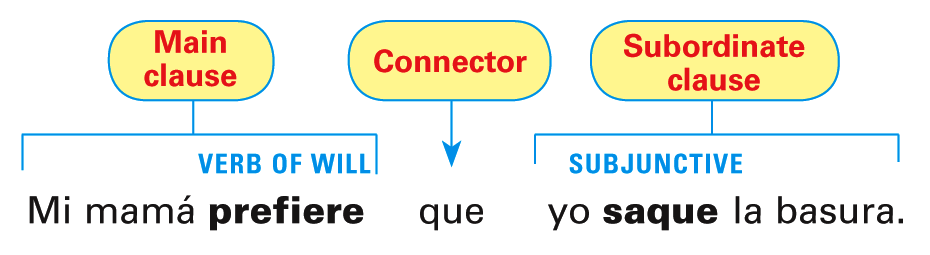 If there is NO change of subject, use the infinitive.   Mi mama prefiere sacar la basura. =                              	  My mom prefers to take out the trash.Escoge el verbo correcto y escríbelo en el espacio.Yo sugiero que ustedes _______________ la tarea.Recomendamos que tú ________________ en la cafetería.Es bueno que las niñas __________________muchas lenguas extranjeras. El doctor prefiere que yo ___________________ temprano a la cita.La enfermera recomienda que nosotros ______________ la medicina.Ella insiste en que nosotros  _______________________ la puerta.B.For the following examples, circle the subjects. If there are 2 subjects, you will need to use the subjunctive in the second clause. If there is only one subject (no subject change), then you will write the infinitive. Yo recomiendo que ustedes ____________________ (arreglar) la sala.Yo te sugiero que tú  ___________________ (ir) con ella al supermercado. Él necesita que yo le ___________________ (prestar) dinero. No queremos que tú ___________________ (hacer) nada especial para nosotros. Mis papás quieren que yo ___________________ (limpiar) mi cuarto. Ellos nos piden que nosotros  ___________________ (ayudar) a preparar la comida. Quieren que tú _______________ (sacar) la basura todos los días. Quiero __________________ (descansar) esta noche.Es importante que ustedes _______________ (limpiar) los estantes.Su tía les manda que _______________ (poner) la mesa.Te aconsejo que no _______________ (salir) con él.Mi tío insiste en que mi prima _______________ (hacer) la cama.Prefiero _____________ (ir) al cine.Es necesario _____________ (estudiar).Recomiendo que ustedes _________ (pasar) la aspiradora.Escribe la forma correcta del verbo.Es interesante que ustedes _________________(ir) a España.Necesito que ustedes ______________(poner) la mesa.Las chicas quieren que yo no les __________________(dar) tarea.Mi familia quiere que nosotros les _________________(visitar).El maestro pide que nosotros le ________________(ayudar) con el proyecto.Mis padres desean que yo les ______________ (decir) la verdad.Tus amigos recomiendan que tú _____________(sacar) la basura.Es importante que los estudiantes _______________(entender) la información.Yo prefiero que  __________________(empezar)  la fiesta más tarde.Crea oraciones nuevas con el subjuntivo.Recomendar  / terminar =  Ustedes recomiendan que nosotros terminemos el proyecto.Necesitar / lavar _____________________________________________________Pedir / limpiar_____________________________________________________Es malo / planchar _____________________________________________________Es urgente / arreglar ____________________________________________________Querer / jugar____________________________________________________Lección 4 Gramática:  El subjuntivo con emoción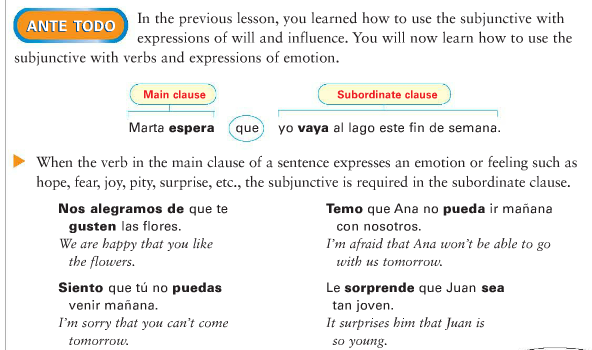 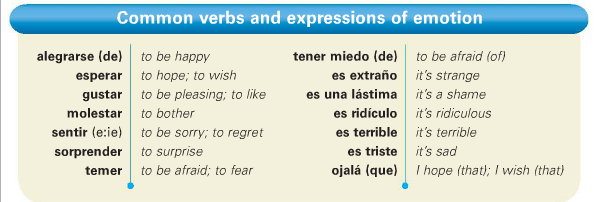 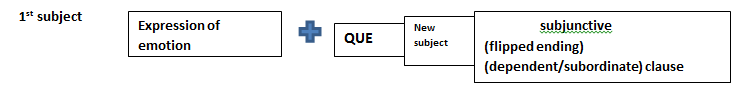 Me molesta que la gente no recicle el plástico =  It bothers me that people don’t recycle plastic.Es triste que tengamos problemas con la deforestación.  = It’s sad that we have problems with deforestation. These have nothing to do with whether something is true or not. The subjunctive is used for 2 reasons here: first clause being an emotion/feelingthe subject has changedIf there is no subject change, just use the infinitive.For example:I hope I won’t arrive late = I hope not to arrive late = Espero no llegar tarde.I hope (that) he will not arrive late = Espero que él no llegue tarde.Using ¡Ojalá!Ojalá is an expression that is used with the subjunctive. It means something like “I hope / hopefully” and it’s ALWAYS followed by the subjunctive. You can use “que” after it, but that’s optional.The word “Ojalá” is derived from Arabic (there is much Arabic influence  in Spain and the Spanish language!) from a phrase meaning “Allah-willing” so you can use it for things like “hopefully” and “Oh I really hope!”Ojalá que pueda ir al concierto = I hope/Hopefully I can go to the concert.Ojalá me ayuden = I hope (that) they help me.Escribe la forma correcta del verbo.Ojalá que ellos  ___________________(descubrir) nuevas formas de energía.Espero que Ana nos___________________(  (ayudar) a recoger la basura en la carretera.Es una lástima que la gente no ___________________(reciclar) más.Esperamos  ___________________(proteger) el aire de nuestra comunidad.Me alegro de que mis amigos ___________________(querer) conservar la naturaleza.Espero que tú___________________(venir) a la reunión (meeting) del Club de Ecología.Es malo ___________________(contaminar) el medio ambiente.A mis padres les gusta que nosotros ___________________(participar) en la reunión.Siento que nuestras ciudades ___________________ (estar) afectadas por la contaminación.Ojalá que yo___________________(poder) hacer algo para reducir la contaminación.Escribe en español:It’s sad that the animals don’t have a home. _______________________________________________________________________We like that you are in our class. _______________________________________________________________________It’s a shame to buy lunch every day. _______________________________________________________________________Try these! For each one, decide whether the sentence has 2 subjects. If so, use the subjunctive of the verb that makes the most sense. If only one subject is used, use the best infinitive.Then, choose 10 of these 20 sentences, and write the meaning of the sentence in ENGLISH!Siento que tus llaves _______________ (estar / contaminar) perdidos. Me alegro de que ustedes __________________ (ir / hacer) de vacaciones.Les gusta que su clase _________________________ (empezar / descubrir) a las diez.Nos sorprende que tú no _______________ (descubrir /proteger) al medio ambiente.¿Te alegras de que yo _____________ (estar/ser) aquí?Me sorprende _______________________ (fascinar /ver)  a tu familia aquí.Esperan que los hombres no _____________  (cazar / desarrollar) a los venados en el bosque. Me alegro de que tú__________________(poder/mejorar) ir a mi fiesta.Tenemos miedo de que nuestros padres _________________(conocer /saber) la verdad. Ella espera que nosotros  __________________ (ser/conservar) el agua.Queremos ___________________________(conservar/ prohibir) el agua en los ríos. Ojalá mis abuelos _______________(vivir/reducir) por unos años más.Mi abuela espera ___________________(conocer/saber) a su nieta nueva. Le sorprende que los estudiantes ____________________ (respirar /robar) refrescos de las máquinas.Sentimos que la tienda _______________ (estar/comprar) cerrada hoy.Nos sorprende que los chicos ______________________(comer /escribir) el detergente.Ojalá el ave __________________ (reducir /respirar ) pronto con sus pulmones pequeños.¡Ojalá que los bebés  _____________________(destruir /mejorarse) pronto!Esperamos que el gobierno  ____________________ (destruir / desarrollar)  un sistema para controlar la contaminación.¿Te molesta que nosotros _____________________ (destruir / reciclar) la playa con basura?Escribe en español:It surprises us that you tell your friends the secrets. __________________________________________________________________________________________________________I don’t like that you walk home alone. __________________________________________________________________________________________________________Termina la oración:Me gusta que …tú y yo estemos en la clase juntos.Me molesta que …______________________________________________________________________________Es una lástima que …______________________________________________________________________________Es triste …______________________________________________________________________________Más subjuntivo:…..(remember how I said that almost everything you want to say ends up being subjunctive?)The Subjunctive with Doubt, Disbelief, and DenialThe subjunctive is required when you are expressing doubt, disbelief, and denial.   1st subject 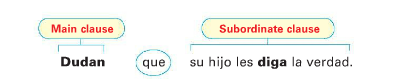 	    Ellos               They               doubt 		THAT		their son tells (them) the truth.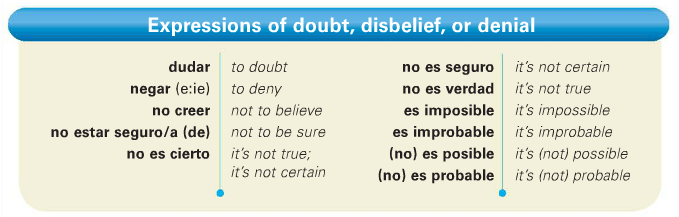 Circle the “doubt” aspect of the below sentences, then underline the subjunctive verb.El gobierno niega que el agua esté contaminada.  ( The government denies that the water is contaminated)Dudo que resolvamos el problema.     (I doubt we [will] resolve the problem)Es probable que haya menos bosques y selvas en el futuro.No es verdad que mi hermano estudie la ecología.The subjunctive is NOT used when expressing CERTAINTY. Just use the indicative (normal formation, no flipped ending)Here are some indicative/certainty expressions:  you do NOT use the subjunctive with these!¡¡NO SUBJUNTIVO!!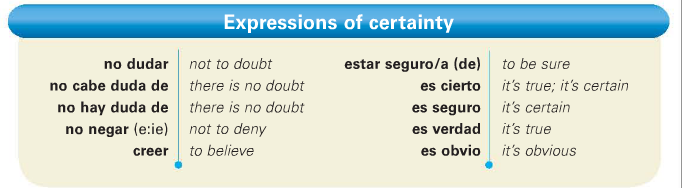 Circle the part of the clause that indicates truth/certainty.  Underline the verb in the dependent clause.No niego que hay mucho tráfico hoy.Es verdad que Colombia es un país hermoso.No hay duda de que la selva tropical tiene muchos animales.Here’s where it gets crazy:  if someone uses creer (to believe) or pensar (to think) to express an idea, then you DON’T use the subjunctive with it. Even if it’s not true. Even if it is an absurd statement. Because it might be true to the speaker. So Creer and Pensar are followed by the indicative (not subjunctive).Creo que podemos ir a la fiesta = I think we can go to the party.No creo que podamos ir a la fiesta = now it implies doubt = (no creo) so subjunctive is used.Creo que los gatos son verdes = I think the cats are green…..sounds bizarre, right? Still subjunctive because you can just assume it’s truth according to the speaker. Try these! To help, first decide whether the main clause expresses doubt/uncertainty (subjunctive) or whether it’s certain/ true.Dudo que ellos__________________ (trabajar).Es cierto que él__________________ (comer) mucho.Es imposible que ellos__________________   (salir).Es probable que ustedes__________________   (ganar).No creo que ella__________________   (volver).Es posible que nosotros __________________ (ir) también.Dudamos que tú__________________  (reciclar).Creo que ellos __________________    (jugar) al fútbol.No niego que ustedes   __________________   (estudiar).Es posible que ella no  __________________  (venir) a casa.Es probable que Lucio y Carmen __________________   (dormir).Es posible que mi prima Marta __________________   (llamar).Tal vez Juan no nos __________________   (oír).Escribe en español: It’s not true that our grandparents live in Arizona ________________________________________________________________________________Escribe en español: There’s no doubt that the girls (will) come to the party. ________________________________________________________________________________But wait…there’s more!~~~~~~~~~~~~~~~The subjunctive with CONJUNCTIONS! ~~~~~~~~~~~~~~~~~Conjunctions are words or phrases that connect other words in sentences. They usually introduce the adverbial clause. The adverbial clause answers how, why , when, and where.For example:We are going to the mall  	        after                 we finish with work.He will help me with my homework   unless        he makes other plans.See how the bolded conjunctions tell us how or when?In Spanish, you will use the subjunctive with these conjunctions when there is a hypothetical situation, some uncertainty, or the idea that some action may not occur.These conjunctions always require the subjunctive in the dependent clause. But if you see them without the que, you can just use the infinitive.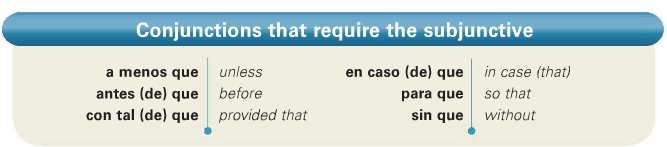 Tu perro va a tener hambre  a menos que  vayas a casa para darle comida.Your dog is going to be hungry   unless             you go home to feed him.{main clause}			(conjunction)         {dependent/subjunctive}José va a llevar un paraguas           en caso de que      llueva hoy.José is going to take an umbrella      in case             it rains today.{main clause}			 (conjunction)         {dependent /subjunctive}La mujer no puede caminar sin descansar por diez minutos.The woman cannot walk without resting for 10 minutes.You can also flip these statements around so the conjunction comes first, then the dependent clause, then the main clause.Unless 		        you help me,                               I am not going to understand the math problem.(conjunction)   {dependent clause/subjunctive}       (main clause)A menos que                me ayudes                            no voy a entender el problema de matemáticasTry these! Circle the preposition that opens the door for the subjunctive.  Then write what the sentences mean below.Debes ir al museo para que tú ___________________(aprender) de la historia de la ciudad. Meaning?Las chicas van a pasear en bicicleta a menos que _______________(empezar) a llover.Meaning?Vamos a pedir una pizza con tal de que mis padres nos ______________(dejar) dinero.Meaning?Antes de que tú____________(ir) , por favor, arregla el coche.Meaning?Mi hermano va a Italia para que él ______________(poder) conocer a su familia allá.Meaning?Jorge trata de usar su teléfono en clase sin que sus maestros lo_______________(ver).Meaning?Para que tú _______________(entender) la situación, vamos a decirte lo que pasó. Meaning?Puedes asistir a la universidad con tal de que  ___________________(sacar) buenas notas.Meaning?~~~Conjunctions that are sometimes but not always used with the subjunctive~~~~~If the MAIN CLAUSE expresses a future action or command, then these conjunctions open the door for the subjunctive.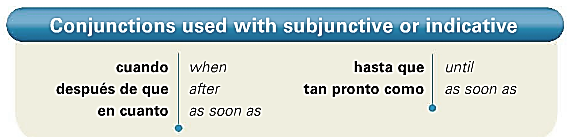 Clean your room                               before                          you go to your friend’s house=Limpia tu cuarto                              antes de que                     vayas a la casa de tu amigo.{main clause in command form}   (conjunction)         {dependent /subjunctive}We are going to start the homework   as soon as    this program ends.Vamos a empezar la tarea     tan pronto como               termine este programa.              (conjunction)                  {dependent /subjunctive}Until             he eats his vegetables,       he won’t get any candy.Hasta que         coma sus verduras,        no va a recibir ningún dulce.(conjunction)        {dependent /subjunctive}          {main clause in future} If the verb in the main clause expresses a more habitual action (always, customary) or that something happened in the past, then use the indicative.The students drive with their friends           when             they go out for lunch.Los estudiantes manejan con sus amigos   cuando         salen para almorzar. Some students always arrive to class                 as soon as              the bell rings.Algunos estudiantes  siempre llegan a la clase  tan pronto como  toca la campana.They polluted the river when they built that building.                                                                                                     Contaminaron el río cuando construyeron ese edificio. I called as soon as I got home.										               Llamé tan pronto como llegué a casa.Phrase to remember the ALWAYS subjunctive conjunctions when there’s a QUE…. En caso de que haya una emergencia…..call the CAPAS! OR wear your CAPAS!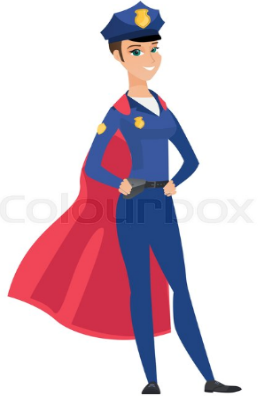 Con tal de que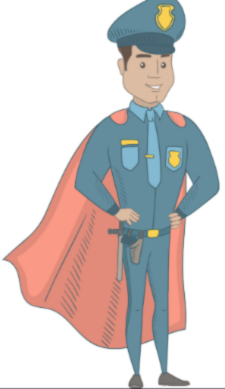 Antes de quePara queA menos queSin que(note: without the “que,” these would not require the subjunctive. Instead, follow them with the infinitive form)A. Decide whether the subjunctive or indicative would best complete the sentence. Pay close attention to subjunctive vs. indicative conjunctions.1. Vamos a tener la fiesta afuera a menos que…		  a. llueva                      b.  llueve2. Te dije tan pronto como …. 					a. encuentre el gato         b. encontré el gato3. Nunca vas a encontrar un trabajo a menos que….        a. busques por mucho tiempo   b. buscas por mucho tiempo4. Puedes venir a mi fiesta con tal de que… 			a. traigas pastel                 b. traes pastel5.Necesitas llamarme en cuanto…   			a. llegues a la oficina          b. llegas a la oficina6. Bailábamos hasta que…  				a. estemos cansados      b. estábamos cansados7. Usa bloqueador solar en caso de que…  		   a. haga sol 			b.  hace sol8.  Siempre me ayudas cuando…			 a. tenga un problema               b. tengo un problema9. Dame la información antes de que…  		a. te vayas   			b. te vas10. Es importante lavarte las manos antes de…               a. comas                                      b. comer         ____________________________________________________________________________________________________________________________Try these! Figure out the tense of the main clause in order to determine whether the second clause should be subjunctive or indicative.  Then form the verb in the subjunctive or indicative.The CAPAS ones are always subjunctive.For the ones that don’t fit into CAPAS, your focus should be:main clause past /customary = indicative.  Main clause future/command = subjunctive.Sometimes it helps to say the phrase “whenever that may be” at the end of the sentence to figure out if the subjunctive works there.Voy a estudiar ecología cuando __________________(volver) a la universidad.A menos que ___________________(empezar) a reciclar en tu casa, estás contaminando el medio ambiente.Debes terminar la tarea antes de que tú_____________________(invitar) a tus amigos.No podemos evitar la lluvia ácida a menos que todos __________________(trabajar) juntos.No podemos conducir sin __________________ (contaminar) el aire.Siempre recogemos mucha basura cuando_________________ (ir) al parque.Recomiendo que tomen el tren para que ________________(ver) el paisaje hermoso de España.Para que tú__________________________ (entender) la situación, escucha cuando ella habla.Elisa habló con el presidente del Club de Ecología después de que ______________ (terminar) la reunión.Vamos de excursión para __________________ (observar) los animales y las plantas.La contaminación va a ser un problema muy serio hasta que nosotros __________________  (cambiar) nuestros sistemas de producción y transporte.El gobierno debe crear más parques nacionales antes de que los bosques y ríos __________________ (estar) completamente contaminados.La gente recicla con tal de que no __________________ (ser) difícil.Ellos van a comer todo el chocolate sin que su maestro los _________(ver). Escribe en español:We can go to the park as soon as you finish preparing dinner. _________________________________________________________________________________________________________I am going to call you when I arrive. _________________________________________________________________________________________________________We went out together until we left for college.   _________________________________________________________________________________________________________You always call me as soon as you arrive home._________________________________________________________________________________________________________Until you study abroad, you are not going to understand._________________________________________________________________________________________________________We are going to watch the movie together so that he isn’t scared (tener miedo). _________________________________________________________________________________________________________El delfínLa mariposaEl colibrís/picaflorEl perezosoconstruyó